Осенние праздники.Наступила осень, пожелтел наш сад.Листья на берёзе золотом горят.Не слыхать весёлых песен соловья.Улетели птицы в дальние края.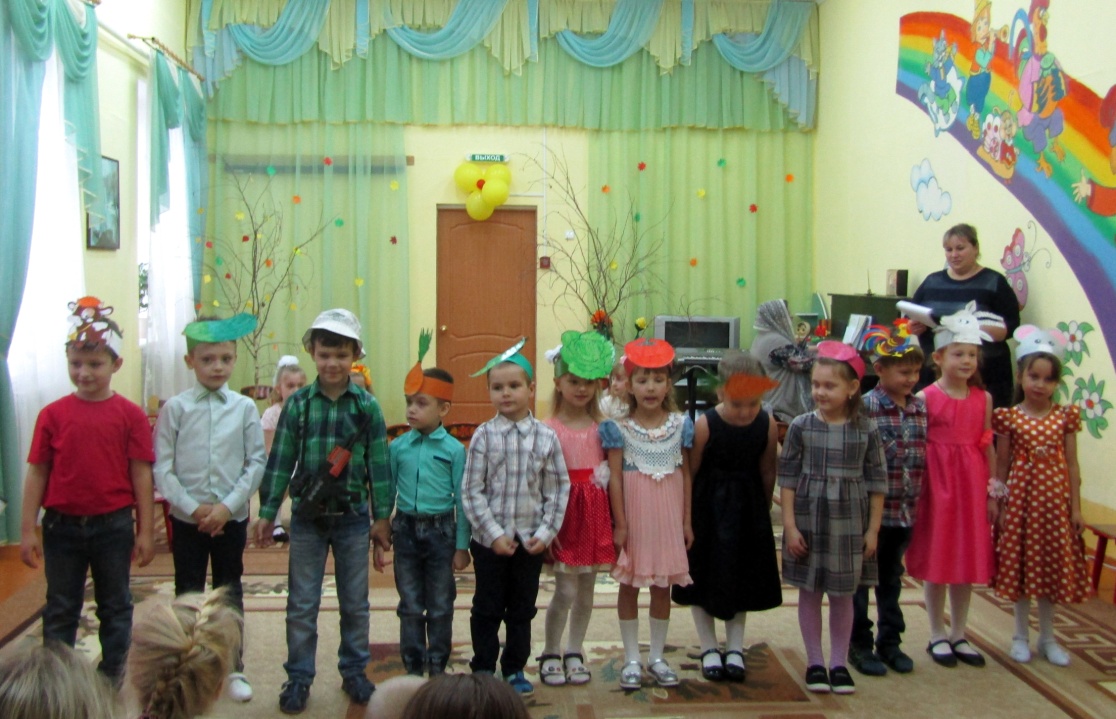 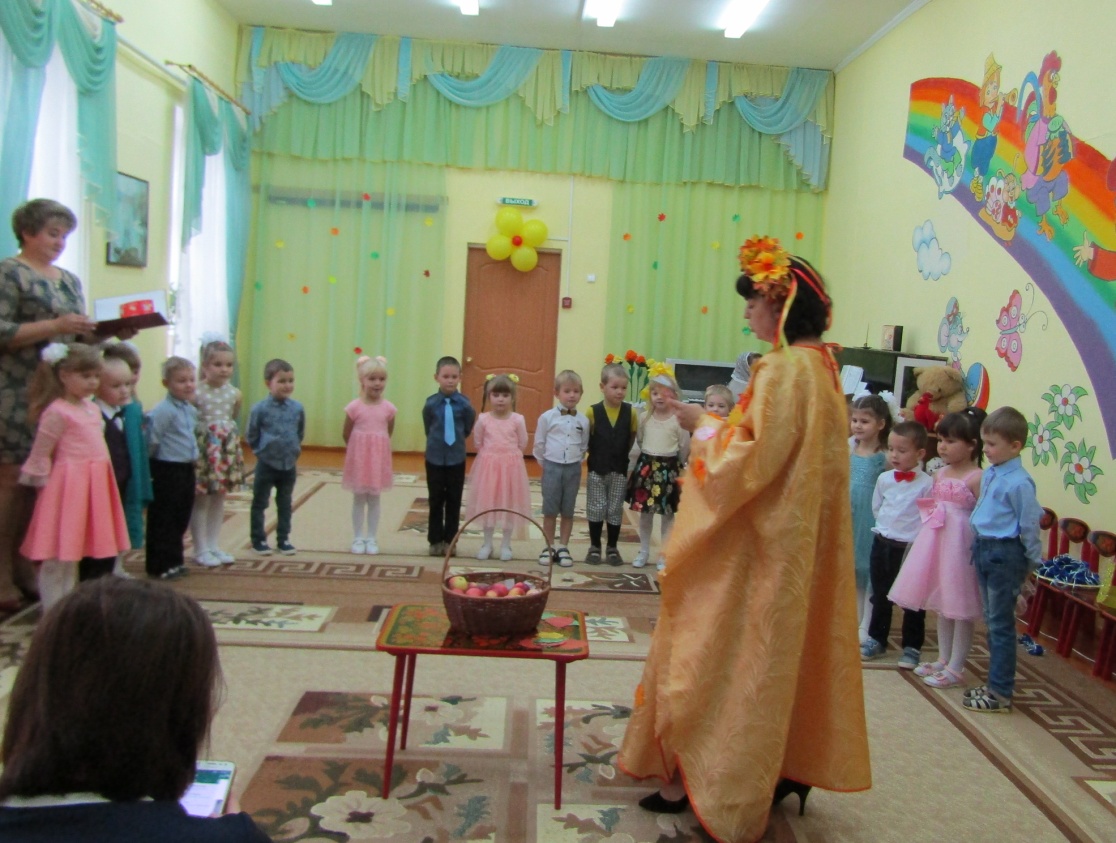 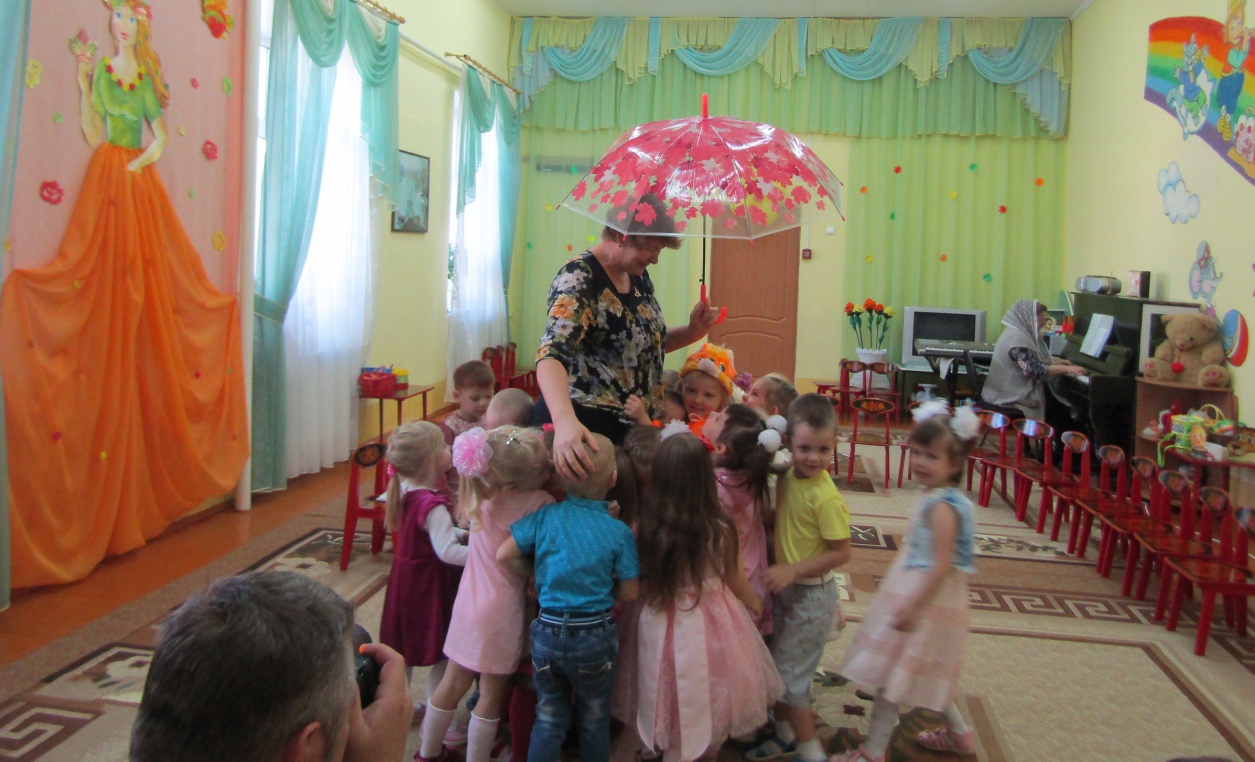 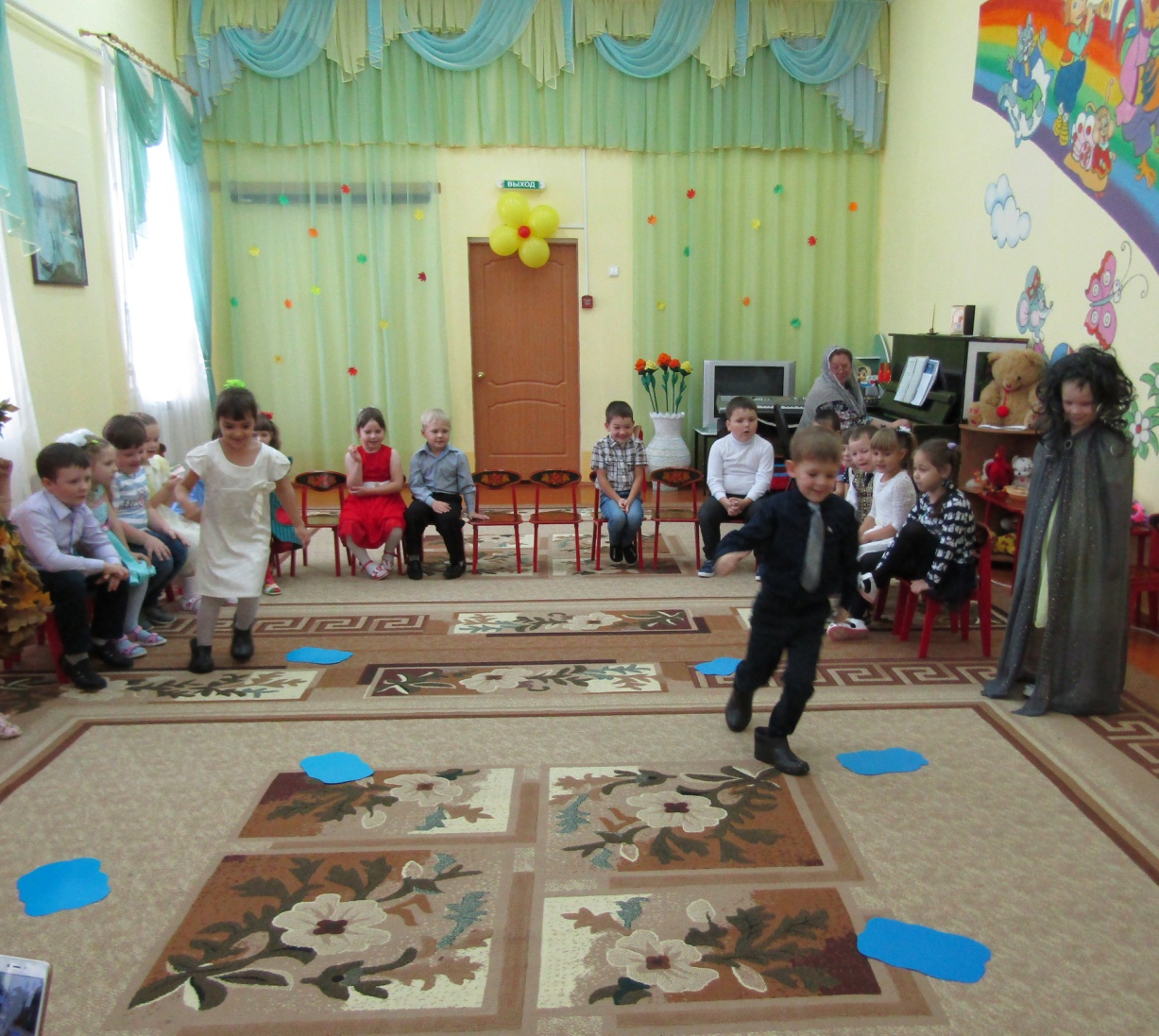 